Personalblatt für den Ökumenischen Notfonds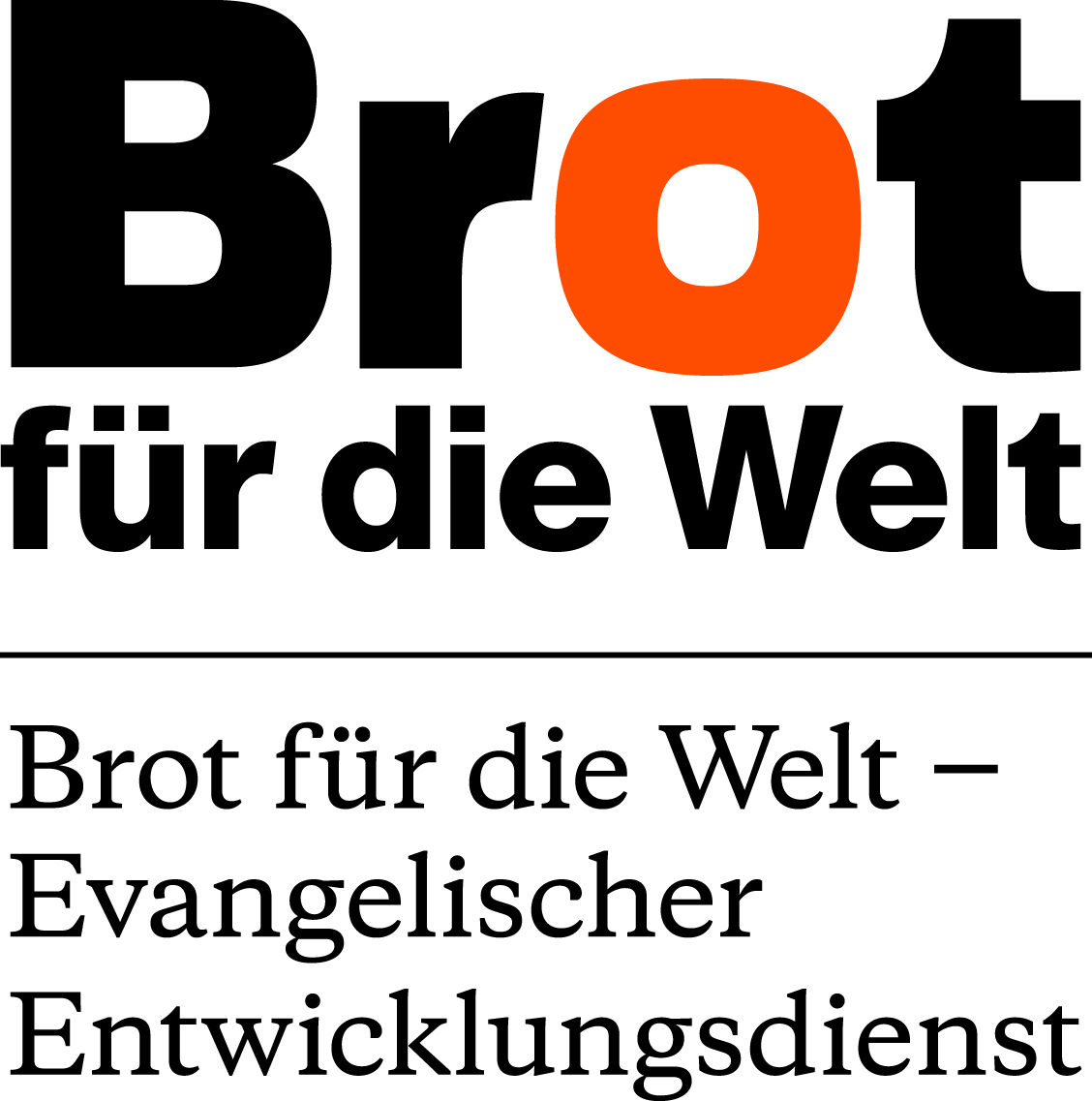 Personal datasheet for Ecumenical Emergency Fund
Wann sind Sie nach Deutschland gekommen?/When did you come to Germany?........................................................................................................................................................................Wann haben Sie mit dem Studium begonnen?/When did you start your studies in Germany?........................................................................................................................................................................Studiengang?/Field of studies?........................................................................................................................................................................Derzeitiges Semester?/Current semester?........................................................................................................................................................................Wann planen Sie ihr Studium zu beenden?/When do you expect to finish your studies?........................................................................................................................................................................Warum studieren Sie in Deutschland? (Warum studieren Sie nicht im Herkunftsland?)/What made you decide to study in Germany? (Why are you not studying in your home country?)........................................................................................................................................................................................................................................................................................................................................................................................................................................................................................................................................................................................................................................................................................................................................................................................................................................................................................................................................................................................................................................................................................................................................................................................................................Beabsichtigen Sie längerfristig in ihr Herkunftsland zurückzukehren?/Are you expecting to return to your home country on a long-term basis?........................................................................................................................................................................Haben Sie in Ihrem Herkunftsland  schon an einer Hochschule studiert?/Did you study at a university in your home country?ja/yes	nein/noWenn ja, wie viele Semester?/If yes, how many semesters?........................................................................................................................................................................Haben Sie dort einen Abschluss erworben?/Did you finish university with a degree?ja/yes	nein/noWenn ja, welchen?/If yes, which degree?........................................................................................................................................................................Ist der Abschluss aus dem Herkunftsland für das Weiterführen des Studiums in Deutschland anerkannt?/ Is the degree from your home country recognized for postgraduate studies in Germany?ja/yes	nein/noWenn nicht, sind weitere Studienleistungen für die Anerkennung des Abschlusses erforderlich?/ If no, are further credit points for the recognition of your degree required?ja/yes	nein/noWenn ja, läuft bei Ihnen ein Prüfungsverfahren zur Anerkennung Ihres Studienabschlusses aus dem Herkunftsland? If yes, is there running a verification mechanism for the recognition of your degree from your country?ja/yes	nein/noWenn ja, sind Sie deshalb bisher in das 1. Fachsemester eingestuft worden? If yes, is this the reason why you were downgraded into the first semester?ja/yes	nein/noVerpflichtende ErklärungObligatory statementIch versichere, alle Angaben wahrheitsgemäß gemacht zu haben. I certify that all information I provided here is true to the best of my knowledge.Unrichtige oder unvollständige Angaben führen zum Verlust der Förderung, bereits erbrachte Leistungen werden sofort zur Rückzahlung fällig. Incorrect or incomplete information may lead to the loss of funding. Services already rendered will be subject to immediate repayment.Ich versichere, dass ich unverzüglich Mitteilung machen werde, wenn I verify that I will promptly inform the applicant organization, ifsich meine Einkommensverhältnisse ändern	my financial circumstances change sich mein Familienstand verändert 	my marital status changessich meine Anschrift ändert.my adress changes.Bei unterlassenen Mitteilungen entfällt die Förderung, bereits erbrachte Leistungen sind ab dem Zeitpunkt, zu dem die Mitteilung hätte erfolgen müssen, sofort zur Rückzahlung fällig. Failure to provide notification results in the loss of funding. Services already rendered will be subject to immediate repayment, beginning at that point in time when the notification should have been provided. Auf die Gewährung der Beihilfe aus dem Notfonds besteht kein Rechtsanspruch. Dies gilt auch dann, wenn bereits Leistungen erbracht worden sind. No legal claim exists to the grant of financial aid from this emergency fund. This is the case even if financial aid has been provided in the past.Eine Rückzahlung der gewährten Beihilfen wäre, je nach wirtschaftlicher Möglichkeit, wünschenswert, damit auch künftig in Not geratenen ausländischen Studierenden mit dem Notfonds geholfen werden können. A repayment of granted aid depending on resources is desirable, so that future foreign students in need can also be supported by the Notfonds.Mir ist bekannt, dass die im Antrag enthaltenen personenbezogenen Daten durch die mit der Durchführung des Notfondsprogramms befassten Stellen erfasst, gespeichert und untereinander abgeglichen werden. Zu diesen Stellen gehört Brot für die Welt – evangelischer Entwicklungsdienst als Mittelgeber des Programms, 17 regionale Vergabestellen (Diakonische Werke und Landeskirchenämter) und die lokalen Beratungsstellen der Evangelische Studierendengemeinden. Die Datenerfassung ist notwendig, um Dopplungen von Förderungen zu verhindern und damit die zweckgemäße Verwendung der Fördermittel zu gewährleisten. I am aware that personal information provided in this application will be gathered, filed and cross-checked by the agencies involved in implementing the programme of the ecumenical emergency fund. They include Bread for the World – Protestant Development Service, financing the programme, 17 regional administrations (regional diaconal offices and churches) and local support offices and services provided by ESG. This data collection is necessary in order to prevent multiple simultaneous applications by a single applicant and to ensure the appropriate use of the fund’s ressources. Mir ist bekannt, dass ich bei einer Mehrfachförderung durch den Notfonds  ein entwicklungspolitisches Engagement nachweisen muss, zum Beispiel durch den Besuch von STUBE-Seminaren.  I am aware that I have to prove engagement within development education if I apply another time for financial aid from this emergency fund. This is possible through participation in STUBE seminars.*)Freiwillige ErklärungVoluntary statement Ich bin damit einverstanden, dass meine  Kontaktdaten an das regionale Studienbegleitprogramm (STUBE) weitergegeben werden, damit mir Seminareinladungen und Informationen zugesandt werden können. I agree that my contact details will be given to the corresponding regional STUBE (development education program) in order to provide me with seminar invitations and relevant information. Ich erkläre mich bereit, Nachweise über meine Studienleistungen während der Notfondsförderung sowie eine Kopie meines Abschlusszeugnisses nach Abschluss des Studiums bei der ESG-Beratungsstelle einzureichen. Dadurch kann die Wirkung des Ökumenischen Notfonds bewertet werden. I will hand in to the ESG-office a transcript of the grades I obtained during the period I received support from the ecumenical emergency fund as well as a copy of my diploma after my graduation. This way the impact of the ecumenical emergency fund can be evaluated.Cc: Name des/der Studierenden/name of the studentPersönliche Daten/ Personal informationPersönliche Daten/ Personal informationPersönliche Daten/ Personal informationAnrede/TitleAnrede/TitleNachname, Vorname/
Surname, first nameNachname, Vorname/
Surname, first nameGeburtsdatum/Date of birthGeburtsdatum/Date of birthGeburtsort/Place of birthGeburtsort/Place of birthNationalität/NationalityNationalität/NationalityPassland/Origin of passportPassland/Origin of passportGegenwärtige Anschrift/Current AddressGegenwärtige Anschrift/Current AddressTelefonnummer/Telephone numberTelefonnummer/Telephone numberEmail-Adresse/EmailEmail-Adresse/EmailAufenthaltsrechtlicher Status/ Residence status:Befristete Aufenthaltserlaubnis zum Zwecke des Studiums, §16 (1)/ Temporary student residence permit, §16 (1)Aufenthaltsrechtlicher Status/ Residence status:Befristete Aufenthaltserlaubnis zum Zwecke des Studiums, §16 (1)/ Temporary student residence permit, §16 (1)Aufenthaltsrechtlicher Status/ Residence status:Befristete Aufenthaltserlaubnis zum Zwecke des Studiums, §16 (1)/ Temporary student residence permit, §16 (1)Religionszugehörigkeit/Religion:Evangelisch/ProtestantKatholisch/Catholicandere christliche Konfession/Other Christian denominationIslam/Islamandere Religion/Other religionkeine Religion/No religionReligionszugehörigkeit/Religion:Evangelisch/ProtestantKatholisch/Catholicandere christliche Konfession/Other Christian denominationIslam/Islamandere Religion/Other religionkeine Religion/No religionReligionszugehörigkeit/Religion:Evangelisch/ProtestantKatholisch/Catholicandere christliche Konfession/Other Christian denominationIslam/Islamandere Religion/Other religionkeine Religion/No religionFamilienstand/Marital Status:ledig/singleverheiratet/marriedgeschieden/divorcedgetrennt/separatedverwitwet/widowedAnzahl der Kinder/Number of children:      Familienstand/Marital Status:ledig/singleverheiratet/marriedgeschieden/divorcedgetrennt/separatedverwitwet/widowedAnzahl der Kinder/Number of children:      Familienstand/Marital Status:ledig/singleverheiratet/marriedgeschieden/divorcedgetrennt/separatedverwitwet/widowedAnzahl der Kinder/Number of children:      Name des/der Ehepartners/in/
Name of the spouse:Nationalität des/der Ehepartners/in/
Nationality of the spouse:Derzeitige Tätigkeit des/der
Ehepartners/in/Current ocupation:Aufenthaltsrechtlicher Status
des/der Ehepartners/in/
Resident status of the spouse:Ggf. Anschrift des/der Ehepartners/in/
Address of the spouse if divergent:Finanzielle Situation/Financial situationFinanzielle Situation/Financial situationFinanzielle Situation/Financial situationFinanzielle Situation/Financial situationWie haben Sie bisher Ihre Ausbildung finanziert?/ How have you financed your education so far?Unterstützung der Familie/family supportJobs/odd jobsStipendien/scholarshipsBeihilfen/financial aidSonstiges/otherWie haben Sie bisher Ihre Ausbildung finanziert?/ How have you financed your education so far?Unterstützung der Familie/family supportJobs/odd jobsStipendien/scholarshipsBeihilfen/financial aidSonstiges/otherWie haben Sie bisher Ihre Ausbildung finanziert?/ How have you financed your education so far?Unterstützung der Familie/family supportJobs/odd jobsStipendien/scholarshipsBeihilfen/financial aidSonstiges/otherWie haben Sie bisher Ihre Ausbildung finanziert?/ How have you financed your education so far?Unterstützung der Familie/family supportJobs/odd jobsStipendien/scholarshipsBeihilfen/financial aidSonstiges/otherEigenes Einkommen jährlich etwa/
Annual income approximately:Eigenes Einkommen jährlich etwa/
Annual income approximately:Eigenes Einkommen jährlich etwa/
Annual income approximately:EUR      Einkommen des/der Ehepartners/in jährlich etwa/
Annual spouse´s income approximately:Einkommen des/der Ehepartners/in jährlich etwa/
Annual spouse´s income approximately:Einkommen des/der Ehepartners/in jährlich etwa/
Annual spouse´s income approximately:EUR      Von welchen Organisationen haben Sie während Ihres bisherigen Aufenthaltes in Deutschland
finanzielle Zuwendungen bekommen? (Bei Bedarf bitte auf gesondertem Blatt ausführen)/
Which organizations have granted you financial aid during your stay in Germany?
(If necessary please explain on a separate sheet)ESG: welche? / which one? __________KHG/KSG: welche? / which one? ___________Akademisches Auslandsamt/International Students‘ Registry: welches? / which one? _______ _________Stipendienorganisation/Scholarship organizations: welche? / which one? __________Sozialamt/Social welfare office: welches? / which one? ____________andere/otherkeiner/noneVon welchen Organisationen haben Sie während Ihres bisherigen Aufenthaltes in Deutschland
finanzielle Zuwendungen bekommen? (Bei Bedarf bitte auf gesondertem Blatt ausführen)/
Which organizations have granted you financial aid during your stay in Germany?
(If necessary please explain on a separate sheet)ESG: welche? / which one? __________KHG/KSG: welche? / which one? ___________Akademisches Auslandsamt/International Students‘ Registry: welches? / which one? _______ _________Stipendienorganisation/Scholarship organizations: welche? / which one? __________Sozialamt/Social welfare office: welches? / which one? ____________andere/otherkeiner/noneVon welchen Organisationen haben Sie während Ihres bisherigen Aufenthaltes in Deutschland
finanzielle Zuwendungen bekommen? (Bei Bedarf bitte auf gesondertem Blatt ausführen)/
Which organizations have granted you financial aid during your stay in Germany?
(If necessary please explain on a separate sheet)ESG: welche? / which one? __________KHG/KSG: welche? / which one? ___________Akademisches Auslandsamt/International Students‘ Registry: welches? / which one? _______ _________Stipendienorganisation/Scholarship organizations: welche? / which one? __________Sozialamt/Social welfare office: welches? / which one? ____________andere/otherkeiner/noneVon welchen Organisationen haben Sie während Ihres bisherigen Aufenthaltes in Deutschland
finanzielle Zuwendungen bekommen? (Bei Bedarf bitte auf gesondertem Blatt ausführen)/
Which organizations have granted you financial aid during your stay in Germany?
(If necessary please explain on a separate sheet)ESG: welche? / which one? __________KHG/KSG: welche? / which one? ___________Akademisches Auslandsamt/International Students‘ Registry: welches? / which one? _______ _________Stipendienorganisation/Scholarship organizations: welche? / which one? __________Sozialamt/Social welfare office: welches? / which one? ____________andere/otherkeiner/noneHöhe der Zuwendung von/
Amount granted by      mtl./monthly
EUR      Zeitraum/time period:
von/from       bis/to      Zeitraum/time period:
von/from       bis/to      Höhe der Zuwendung von/
Amount granted by      mtl./monthly
EUR      Zeitraum/time period:
von/from       bis/to      Zeitraum/time period:
von/from       bis/to      Höhe der Zuwendung von/
Amount granted by      mtl./monthly
EUR      Zeitraum/time period:
von/from       bis/to      Zeitraum/time period:
von/from       bis/to      Höhe der Zuwendung von/
Amount granted by      mtl./monthly
EUR      Zeitraum/time period:
von/from       bis/to      Zeitraum/time period:
von/from       bis/to      Haben Sie auch jetzt bei anderen Stellen Antrag auf Beihilfe/Stipendien gestellt?/
Are you currently applying for a scholarship or financial aid?ja/yes	nein/noWenn ja, bei welchen Stellen?/If yes, where?noch nicht entschieden/awaiting a replyabgelehnt/deniedbewilligt/approved: mtl./monthly EUR      Haben Sie auch jetzt bei anderen Stellen Antrag auf Beihilfe/Stipendien gestellt?/
Are you currently applying for a scholarship or financial aid?ja/yes	nein/noWenn ja, bei welchen Stellen?/If yes, where?noch nicht entschieden/awaiting a replyabgelehnt/deniedbewilligt/approved: mtl./monthly EUR      Haben Sie auch jetzt bei anderen Stellen Antrag auf Beihilfe/Stipendien gestellt?/
Are you currently applying for a scholarship or financial aid?ja/yes	nein/noWenn ja, bei welchen Stellen?/If yes, where?noch nicht entschieden/awaiting a replyabgelehnt/deniedbewilligt/approved: mtl./monthly EUR      Haben Sie auch jetzt bei anderen Stellen Antrag auf Beihilfe/Stipendien gestellt?/
Are you currently applying for a scholarship or financial aid?ja/yes	nein/noWenn ja, bei welchen Stellen?/If yes, where?noch nicht entschieden/awaiting a replyabgelehnt/deniedbewilligt/approved: mtl./monthly EUR      Wie werden Sie Ihr Studium künftig finanzieren? How are you planning to finance your studies in the short term?Unterstützung der Familie/family supportJobs/odd jobsBeihilfen/financial aidStipendien/scholarshipsandere/other      Wie werden Sie Ihr Studium künftig finanzieren? How are you planning to finance your studies in the short term?Unterstützung der Familie/family supportJobs/odd jobsBeihilfen/financial aidStipendien/scholarshipsandere/other      Wie werden Sie Ihr Studium künftig finanzieren? How are you planning to finance your studies in the short term?Unterstützung der Familie/family supportJobs/odd jobsBeihilfen/financial aidStipendien/scholarshipsandere/other      Wie werden Sie Ihr Studium künftig finanzieren? How are you planning to finance your studies in the short term?Unterstützung der Familie/family supportJobs/odd jobsBeihilfen/financial aidStipendien/scholarshipsandere/other      ......................................................................Ort/Place, Datum/date:      ....................................................................Unterschrift des/der Studierenden/
Signature oft he student......................................................................Ort/Place, Datum/date:      ....................................................................Unterschrift des/der Studierenden/
Signature oft he student